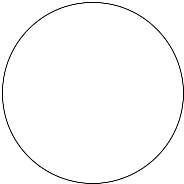 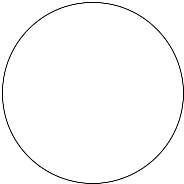 LAPORAN EVALUASI DIRI PROGRAM MAGISTERNAMA PROGRAM STUDIUNIVERSITAS/INSTITUT/SEKOLAH TINGGI/…………………………………..NAMA KOTA KEDUDUKAN PERGURUAN TINGGI TAHUN ................Identitas Unit Pengelola Program StudiProgram Studi (PS)	: ..............................................................................................Jurusan	: ..............................................................................................Fakultas	: ..............................................................................................Perguruan Tinggi	: ..............................................................................................Nomor SK pendirian PS (*)	: ..............................................................................................Tanggal SK pendirian PS	: ...............................................................................................Bulan & Tahun DimulainyaPenyelenggaraan PS	: ..............................................................................................Nomor SK Izin Operasional (*) : ..............................................................................................Tanggal SK Izin Operasional	: ..............................................................................................Peringkat Akreditasi Terakhir	: ..............................................................................................Nomor SK BAN-PT	: ..............................................................................................Alamat PS	: ..............................................................................................No. Telepon PS	: ..............................................................................................Homepage dan Email PS	: ..............................................................................................Nomor WA Ketua Tim	: ……………………………………………………………………Alamat Email Ketua Tim	: ……………………………………………………………………Identitas Pengisi Laporan Evaluasi DiriNama	: ...........................................................................................................NIDN	: ...........................................................................................................Jabatan	: ...........................................................................................................Tanggal Pengisian	: ...……………………………………………………………………………Tanda Tangan	:NIDN	: ...........................................................................................................Jabatan	: ...........................................................................................................Tanggal Pengisian	: ...……………………………………………………………………………Tanda Tangan	:NIDN	: ...........................................................................................................Jabatan	: ...........................................................................................................Tanggal Pengisian	: ...……………………………………………………………………………Tanda Tangan	:NIDN	: ...........................................................................................................Jabatan	: ...........................................................................................................Tanggal Pengisian	: ...……………………………………………………………………………Tanda Tangan	:NIDN	: ...........................................................................................................Jabatan	: ...........................................................................................................Tanggal Pengisian	: ...……………………………………………………………………………Tanda Tangan	:KATA PENGANTARDAFTAR ISIBAGIAN APROFIL UNIT PENGELOLA PROGRAM STUDIIdentitas UPPS: Nama PT; nama UPPS; tahun berdiri; nomor Surat Keputusan (SK); jumlah Program Studi (PS) program sarjana, program magister, dan program doktor; alamat kantor; nomor telepon; alamat email; dan website.Visi, Misi, Tujuan, dan Strategi (VMTS): Visi, MIsi, Tujuan PT dan UPPS, dan Strategi untuk mencapai tujuan tersebut. Dosen: rasio dosen tetap (DT) UPPS terhadap mahasiswa, baik untuk program sarjana, program magister, maupun program doktor. (Apakah masing-masing jenjang atau digabungkan)Mahasiswa: rata-rata Indeks Prestasi Kumulatif (IPK) lulusan, baik untuk program sarjana, program magister, maupun program doktor.Keuangan: besar dana operasional pendidikan, dana penelitian, dana Pengabdian kepada Masyarakat (PkM), dana publikasi, dan dana investasi.Sistem Penjaminan Mutu Internal (SPMI): dokumen SPMI (dokumen kebijakan, dokumen manual, dokumen standar, dan dokumen formular), pelaksanaan SPMI dengan siklus PPEPP, dan pelaksanaan external benchmarking penjaminan mutu.Tingkat Daya Saing UPPS: status akreditasi (dari BAN PT) perguruan tinggi tempat UPPS berada: Unggul, Baik Sekali, atau Baik.BAGIAN B K R I T E R I AKRITERIA 1. VISI, MISI, TUJUAN, DAN STRATEGI (VMTS)Kebijakan(a) Kebijakan tertulis dalam bentuk peraturan perundang-undangan (Undang-Undang, Peraturan Pemerintah, Peraturan Menteri, dan lain-lain) dan/atau peraturan pimpinan tertinggi perguruan tinggi (Rektor atau Ketua) yang mengatur penyusunan dan penetapan VMTS PT/UPPS, visi keilmuan, dan tujuan PS, (b) sosialisasi, dan (c) implementasi kebijakan tersebut.PelaksanaanMekanisme Penyusunan Visi Keilmuan dan Tujuan PSMekanisme penyusunan visi keilmuan dan tujuan PS, yang melibatkan para pihak, baik di internal maupun eksternal PS, dan UPPS.Rumusan Visi KeilmuanTuliskan rumusan (1) visi keilmuan PS, (2) tujuan PS, dan (3) strategi pencapaian tujuan PS tersebut.EvaluasiEvaluasi terhadap (1) kebijakan penyusunan dan penetapan VMTS PT/UPPS, visi keilmuan, dan tujuan PS, (2) rumusan visi keilmuan dan tujuan PS, dan (3) tingkat pemahaman visi keilmuan dan tujuan PS. Tindak LanjutTindak lanjut yang telah diambil oleh UPPS dalam rangka meningkatkan (1) kualitas kebijakan penyusunan dan penetapan VMTS PT/UPPS, visi keilmuan, dan tujuan PS,  (2) kejelasan dan kerealistisan visi keilmuan PS dan tujuan PS, dan (3) ketepatan strategi pencapaian tujuan PS.KRITERIA 2. TATA PAMONG, TATA KELOLA, KERJA SAMA, DAN PENJAMINAN MUTUKebijakan(a) Kebijakan tertulis dalam bentuk peraturan perundang-undangan dan/atau peraturan pimpinan tertinggi perguruan tinggi yang mengatur tata pamong, tata kelola, kerja sama, dan penjaminan mutu; (b) sosialisasi; dan (c) implementasi kebijakan tersebut.PelaksanaanTata pamongSistem dan perwujudan good governance di UPPS dengan struktur organisasi dan tata pamong yang lengkap, fungsional, dan disertai dengan tugas dan fungsi masing-masing secara jelas, serta memenuhi lima pilar: (1) kredibel, (2) transparan, (3) akuntabel, (4) bertanggung  jawab, dan (5) adil.Tata kelolaSistem dan pelaksanaan tata kelola di UPPS yang menggambarkan adanya (1) perencanaan, (2) pengorganisasian, (3) pemilihan dan penempatan personil, (4) pelaksanaan, (5) pemantauan dan pengawasan, (6) pengendalian, (7) penilaian, (8) pelaporan, dan (9) pengembangan.KepemimpinanImplementasi kepemimpinan di UPPS, yang meliputi (1) kepemimpinan operasional, (2) kepemimpinan organisasi, dan (3) kepemimpinan publik.Kerja SamaData kerja sama dalam bidang tridarma PT di UPPS yang meliputi nama lembaga mitra, tingkat, judul, ruang lingkup, manfaat/output, durasi, dan waktu dalam tiga tahun terakhir (Tabel 2.2.4).Penjaminan MutuPelaksanaan penjaminan mutu di PS yang merefleksikan perwujudan dari kebijakan penjaminan mutu yang telah ditetapkan oleh PT, yang menunjukkan adanya (1) dokumen legal pembentukan unsur pelaksana penjaminan mutu; (2) dokumen mutu: kebijakan, manual, standar, dan formulir SPMI; (3) terlaksananya siklus penjaminan mutu (siklus PPEPP); (4) bukti sahih pelaksanaan Audit Penjaminan Mutu (AMI); dan (5) pelaksnaan external benchmarking  peningkatan mutu.EvaluasiEvaluasi terhadap (1) kebijakan dan (2) implementasi tata pamong, tata kelola, kepemimpinan, kerja sama, dan penjaminan mutu di UPPS. Tindak LanjutTindak lanjut yang telah diambil untuk meningkatkan (1) kualitas kebijakan dan (2) keefektifan implementasi tata pamong, tata kelola, kepemimpinan, kerja sama, dan penjaminan mutu di UPPS. Tabel 2.2.4 Data Kerja Sama*Contoh: Laporan pelaksanaan kerja sama, bukti-bukti lain pendukung implementasi kerja sama (bukan hanya MoU), dan tautan/url laman resmi.KRITERIA 3. MAHASISWAKebijakan Penerimaan Mahasiswa Baru(a) Kebijakan tertulis dalam bentuk peraturan perundang-undangan dan/atau peraturan pimpinan perguruan tinggi yang mengatur penerimaan dan tes seleksi mahasiswa baru, (b) sosialisasi; dan (c) implementasi kebijakan tersebut.PelaksanaanPenerimaan dan Tes Seleksi Mahasiswa BaruUraikan pelaksanaan penerimaan dan tes seleksi mahasiswa baru yang mencakup beberapa aspek, seperti tempat, waktu, metode, prosedur rekrutmen, serta pihak-pihak yang terlibat dalam rekrutmen tersebut.Kriteria Penerimaan Mahasiswa BaruKriteria penerimaan mahasiswa baru yang terkait dengan (a) IPK saat calon mahasiswa lulus dari S1, (b) nilai Tes Potensi Akademik (TPA), (c) nilai bahasa Inggris, (d) nilai tes bidang keilmuan, dan (e) pengalaman penelitian & publikasi dalam bidang pendidikan.Kualitas Input Calon Mahasiswa BaruData mahasiswa PS dalam tiga tahun terakhir (Tabel 3.2.3)Tabel 3.2.3 Mahasiswa*TS:Tahun Akademik penuh terakhir saat pengisian instrumenProgram Layanan dan Pembinaan MahasiswaKetersediaan, pelaksanaan, dan kemudahan akses program layanan dan pembinaan mahasiswa dalam bidang bimbingan dan konseling, beasiswa, dan kesehatan dalam tiga tahun terakhir (Tabel 3.2.4)Tabel 3.2.4 Program Layanan MahasiswaEvaluasiEvaluasi terhadap (1) kebijakan penerimaan mahasiswa baru, (2) pelaksanaan penerimaan mahasiswa baru, (2) kualitas input dan daya tarik calon mahasiswa baru,    dan (3) kemudahan akses program layanan dan pembinaan mahasiswa.Tindak LanjutTindak lanjut yang telah diambil dalam rangka meningkatkan kualitas (1) kebijakan penerimaan mahasiswa baru, (2) pelaksanaan penerimaan mahasiswa baru, (2) kualitas input dan daya tarik calon mahasiswa baru, dan (3) kemudahan akses program layanan dan pembinaan mahasiswa.KRITERIA 4. SUMBER DAYA MANUSIAKebijakan(a) Kebijakan tertulis dalam bentuk peraturan perundang-undangan dan/atau peraturan pimpinan perguruan tinggi yang mengatur rekrutmen dosen dan tenaga kependidikan, (b) sosialisasi, dan (c) implementasi kebijakan tersebut.PelaksanaanRekrutmen Dosen dan Tenaga KependidikanPelaksanaan rekrutmen dosen dan tenaga kependidikan di PT dan UPPS yang mencakup beberapa aspek, seperti tempat, waktu, metode, prosedur rekrutmen, serta pihak-pihak yang terlibat dalam rekrutmen tersebut.Profil DTPSProfil DTPS yang mencakup: (1) nama lengkap, (2) Nomor Induk Dosen Nasional (NIDN) atau Nomor Induk Dosen Khusus (NIDK), (3) tanggal lahir, (4) sertifikat pendidik, (5) jabatan fungsional, (6) gelar akademik, (7) kualifikasi akademik S-1, S-2, S-3, & asal PT, dan (8) bidang keahlian untuk setiap jenjang pendidikan (Tabel 4.2.2)Tabel 4.2.2 DTPS yang Bidang Keahliannya Sesuai dengan Bidang PS*Sertakan tautan PDDIKTI atau laman resmi yang relevanRasio DTPS terhadap MahasiswaRasio jumlah DTPS terhadap jumlah mahasiswa (Tabel   4.2.3)Tabel 4.2.3 Rasio DTPS terhadap MahasiswaBeban Kerja Dosen TetapKegiatan tridarma PT dan manajemen DTPS pada tahun akademik terakhir (TS) (Tabel 4.2.4)Tabel 4.2.4 Beban Kerja Dosen DTPS*Rata-rata SKS di semester gasal dan genapKegiatan Mengajar DTPSKegiatan mengajar DTPS di tahun akademik terakhir (TS) (Tabel  4.2.5)Tabel 4.2.5 Kegiatan Mengajar DTPSJumlah Bimbingan Tugas Akhir atau Skripsi, Tesis, dan DisertasiDTPS sebagai pembimbing utama dan jumlah mahasiswa di PS sendiri dan PS lain yang tugas akhirnya (skripsi/tesis/disertasi) dibimbing oleh DTPS tersebut (Tabel 4.2.6)Tabel 4.2.6 Jumlah Bimbingan Tugas Akhir atau Skripsi, Tesis, dan DisertasiSertakan bukti yang relevanPrestasi dan Karya Ilmiah DTPSPrestasi (Tabel 4.2.7.1) dan karya ilmiah (Tabel 4.2.7.2) DTPS dalam tiga tahun terakhir.Tabel 4.2.7.1 Prestasi DTPS*Beri tanda centang (√) pada kolom yang sesuai**Contoh: Sertifikat atau bukti sahih yang relevanTabel 4.2.7.2 Karya Ilmiah DTPS*Tuliskan reputasi untuk jurnal internasional dan akreditasi untuk jurnal nasionalTenaga KependidikanProfil tenaga kependidikan yang secara langsung mendukung pelaksanaan kegiatan tridarma PT di UPPS (Tabel 4.2.8)Tabel 4.2.8. Profil Tenaga Kependidikan*Sertakan tautan url sertifikat kompetensi/keahlian**Sertakan tautan url fotokopi ijasahEvaluasiEvaluasi (1) kebijakan rekrutmen dosen dan tenaga kependidikan, (2)  rasio DTPS terhadap mahasiswa, (3) beban kerja, (4) kegiatan mengajar, (5) jumlah bimbingan tugas akhir, (6) prestasi DTPS, (7)  karya ilmiah DTPS, dan (8) jumlah dan kualitas   tenaga kependidikan di UPPS.Tindak LanjutTindak lanjut yang telah diambil oleh UPPS dalam rangka meningkatkan kualitas (1) kebijakan rekrutmen dosen dan tenaga kependidikan, (2)  rasio DTPS terhadap mahasiswa, (3) beban kerja, (4) kegiatan mengajar, (5) jumlah bimbingan tugas akhir, (6) prestasi DTPS, (7)  karya ilmiah DTPS, dan (8) jumlah dan kualitas   tenaga kependidikan di UPPS.KRITERIA 5. KEUANGAN, SARANA DAN PRASARANAKebijakanKebijakan tertulis dalam bentuk peraturan perundang-undangan dan/atau peraturan pimpinan perguruan tinggi yang mengatur pemerolehan, pengelolaan, dan penggunaan dana untuk kegiatan pendidikan, penelitian, dan PkM di UPPS, serta pengelolaan dan pemanfaatan prasarana dan sarana pendidikan.PelaksanaanPemerolehan KeuanganBesar dana yang diperoleh oleh UPPS dalam tiga tahun terakhir (Tabel 5.2.1)Tabel 5.2.1 Pemerolehan DanaPenggunaan DanaJumlah dana yang digunakan oleh PS untuk keperluan kegiatan tridarma dalam tiga tahun terakhir (Tabel 5.2.2)Tabel 5.2.2 Penggunaan DanaDana PenelitianDana kegiatan penelitian dalam tiga tahun terakhir yang dilakukan oleh DTPS  (Tabel 5.2.3)Tabel 5.2.3 Dana PenelitianDana Pengabdian kepada Masyarakat (PkM)Dana kegiatan PkM dalam tiga tahun terakhir yang dilakukan oleh DTPS (Tabel 5.2.4)Tabel 5.2.4 Dana PkMData Prasarana PendidikanData prasarana pendidikan yang dapat diakses dan dipergunakan oleh PS untuk melaksanakan kegiatan pendidikan (Tabel 5.2.5)Tabel 5.2.5 Data Prasarana Pendidikan    *Beri tanda centang (√) pada kolom yang sesuai: MS = Milik Sendiri; SK = Sewa/Kontrak/Kerja sama**Beri tanda centang (√) pada kolom yang sesuai dengan kondisi terkiniData Sarana PendidikanData sarana pendidikan yang dapat diakses dan dipergunakan oleh PS untuk melaksanakan kegiatan pendidikan Tabel 5.2.6)Tabel 5.2.6 Data Sarana Pendidikan    *Diisi: sangat baik, baik, kurang baik, atau tidak baik**Beri tanda centang (√) pada kolom yang sesuai: MS = Milik Sendiri; SK = Sewa/Kontrak/Kerja sama***Beri tanda centang (√) pada kolom yang sesuai dengan kondisi terkiniEvaluasiEvaluasi terhadap: (1) kebijakan keuangan, sarana dan prasarana; (2) pemerolehan dana; (3) pengelolaan anggaran; (4) penggunaan dana untuk kegiatan pendidikan, kemahasiswaan, penelitian, PkM, dan publikasi; dan (5) pengadaan dan pengelolaan sarana & prasarana pembelajaran.Tindak LanjutTindak lanjut yang telah diambil oleh UPPS dalam rangka meningkatkan (1) jumlah dana yang diperoleh; (2) kualitas pengelolaan dana; (3) keefektifan penggunaan dana untuk kegiatan pendidikan, kemahasiswaan, penelitian, PkM, dan publikasi; dan (4) pengadaan dan pengelolaan sarana & prasarana pembelajaran.KRITERIA 6. PENDIDIKANKebijakan(a) kebijakan tertulis dalam bentuk peraturan perundang-undangan dan/atau peraturan pimpinan perguruan tinggi yang mengatur pengelolaan dan penyelenggaraan pendidikan magister, (b) sosialisasi, dan (c) implementasi kebijakan tersebut.PelaksanaanKurikulum PSDokumen kurikulum PS yang memuat aspek-aspek sebagai berikut: (1) identitas PS; (2) evaluasi kurikulum dan tracer study; (3) landasan perancangan dan pengembangan kurikulum; (4) rumusan visi, misi, tujuan, strategi, dan university value; (5) profil lulusan dan rumusan Standar Kompetensi Lulusan (SKL) yang dinyatakan dalam Capaian Pembelajaran Lulusan (CPL); (6) penetapan bahan kajian; (7) pembentukan Mata Kuliah (MK) dan penentuan bobot SKS; (8) matriks dan peta kurikulum; (9) Rencana Pembelajaran Semester (RPS); dan (10) manajemen dan mekanisme pelaksanaan kurikulum.Mata Kuliah, CPL, dan RPSMata kuliah beserta karakteristiknya, yang meliputi: kode mata kuliah, jenis mata kuliah, bobot mata kuliah, unit penyelenggara, kesesuaiannya dengan CPL, dan ketersediaan RPS (Tabel 6.2.2).Tabel 6.2.2 Mata Kuliah, CPL, dan RPS*Beri tanda centang (√) pada kolom yang sesuai**Diisi dengan tautan urlDukungan UPPS terhadap Pengembangan Kurikulum PSDukungan UPPS terhadap pengembangan (perencanaan, penyusunan, pelaksanaan, pemantauan, dan penilaian) kurikulum PS, disertai dengan dokumen yang relevan, seperti rencana strategis (renstra) dan rencana operasional (renop). Dukungan UPPS terhadap pengembangan kurikulum PS dapat berupa: (1) pemberian dana; (2) penyediaan pakar yang relevan (seperti mengundang pakar dari luar PT atau berkoordinasi dengan lembaga atau unit terkait dalam PT); dan/atau (3) pemberian asistensi (seperti penyelenggaraan lokakarya untuk menyamakan persepsi.Pemenuhan Karakteristik PembelajaranStrategi PS dan UPPS memastikan bahwa pembelajaran yang dilakukan oleh DTPS (1) sesuai dengan RPS yang telah disusun, dan (2) memiliki sifat interaktif, holistik, integratif, saintifik, kontekstual, tematik, efektif, kolaboratif, dan berpusat pada mahasiswa.Integrasi Hasil Penelitian dan PkM dalam Proses PembelajaranJudul penelitian atau PkM, nama dosen, nama mata kuliah, dan bentuk integrasi hasil penelitian dan/atau PkM dalam pembelajaran (Tabel 6.2.5)Tabel 6.2.5 Integrasi Hasil Penelitian dan PkM dalam Proses Pembelajaran*Contoh: sebagai referensi atau materi pembelajaranSistem dan Pelaksanaan Pemantauan Kegiatan PembelajaranStrategi UPPS dan/atau PT membangun sistem yang handal dan teruji untuk memantau pelaksanaan pembelajaran (yang dilakukan  oleh dosen) secara periodik dan konsisten, dengan bukti yang relevan.Penilaian PembelajaranPelaksanaan penilaian pembelajaran, minimal dua kali dalam satu semester (Ujian Tengah Semester dan Ujian Akhir Semester), dengan menggunakan teknik penilaian yang beragam (termasuk portofolio dan memanfaatkan TIK) dan dilengkapi dengan perangkat yang lengkap: (a) kisi-kisi, (b) alat penilaian, (c) rubrik penilaian, dan (d) sistem penskoran.Pembimbingan AkademikProses pembimbingan akademik yang dilakukan oleh Kaprodi/Dosen Pembimbing Akademik (DPA) terhadap mahasiswa yang  dibimbingnya  (Tabel 6.2.8)Tabel 6.2.8 Proses Pembimbingan AkademikJumlah Mahasiswa Bimbingan dan Frekuensi PertemuanNama Kaprodi/Dosen PA, jumlah mahasiswa yang dibimbing, dan banyaknya pertemuan pembimbingan dalam satu semester (Tabel 6.2.9)Tabel 6.2.9 Jumlah Mahasiswa Bimbingan dan Frekuensi Pertemuan*Sertakan bukti yang relevanPembimbingan TesisNama dosen pembimbing tesis, jumlah mahasiswa yang dibimbing, dan banyaknya pertemuan pembimbingan (Tabel 6.2.10).Tabel 6.2.10 Jumlah Mahasiswa Bimbingan Tesis dan Frekuensi Pertemuan*Sertakan bukti yang relevanKegiatan Akademik di Luar PerkuliahanKegiatan akademik di luar perkuliahan, seperti konferensi, seminar, lokakarya, pelatihan, bedah buku, dan pertukaran mahasiswa (Tabel 6.2.11)Tabel 6.2.11 Kegiatan Akademik di Luar Perkuliahan*Contoh: Sekali dalam satu semester**Contoh: Laporan pelaksanaan kegiatanDosen Tamu dan Tenaga AhliTuliskan nama dosen tamu atau tenaga ahli, nama lembaga, kepakaran/bidang keahlian, mata kuliah, waktu kegiatan, dan bukti kegiatan dengan mengikuti format Tabel 6.2.12!Tabel 6.2.12 Dosen Tamu dan Tenaga Ahli*Contoh: Laporan pelaksanaan kegiatanKepuasan MahasiswaKepuasan mahasiswa terhadap kinerja mengajar dosen, layanan administrasi akademik, dan prasarana & sarana pembelajaran di PS, dengan memberi tanda centang (√) pada kolom Tabel 6.2.13 yang sesuai.Tabel 6.2.13 Kepuasan MahasiswaEvaluasiEvaluasi terhadap (a) keberadaan dan kelengkapan kebijakan tentang pengelolaan dan penyelenggaraan pendidikan, (b) sosialisasi, dan (c) implementasi kebijakan tersebut.Tindak LanjutTindak lanjut yang telah diambil oleh UPPS dalam rangka meningkatkan kualitas (a) keberadaan dan kelengkapan kebijakan tentang pengelolaan dan penyelenggaraan pendidikan, (b) sosialisasi, dan (c)   implementasi kebijakan tersebut.KRITERIA 7. PENELITIANKebijakan(a) Kebijakan tertulis dalam bentuk peraturan perundang-undangan dan/atau peraturan pimpinan perguruan tinggi (Rektor atau Ketua) yang mengatur penelitian di PT, (b) sosialisasi, dan (3) implementasi kebijakan tersebut.PelaksanaanPeta Jalan dan Kelompok PenelitianPelaksanaan penelitian DTPS berdasarkan pada peta jalan (roadmap) dan kelompok penelitian (research group)!Aktivitas, Relevansi, dan Pelibatan Mahasiswa dalam PenelitianAktivitas karya penelitian yang relevan dan yang melibatkan mahasiswa yang dilakukan oleh DTPS dalam tiga tahun terakhir (Tabel 7.2.2).Tabel 7.2.2 Aktivitas, Relevansi, dan Pelibatan Mahasiswa dalam Penelitian*Diisi dengan kepakaran (expertise) atau research interest ketua tim peneliti.**Diisi dengan tanda centang (√)Publikasi Hasil Penelitian DTPSJumlah publikasi hasil penelitian DTPS dalam tiga tahun terakhir (Tabel 7.2.3).Tabel 7.2.3 Jumlah Publikasi Hasil Penelitian DTPSEvaluasiEvaluasi terhadap (a) kebijakan tentang penelitian di PT, (b) sosialisasi, dan (c) implementasi kebijakan tersebut.Tindak LanjutTindak lanjut yang telah diambil oleh UPPS dalam rangka  meningkatkan kualitas (a) kebijakan tentang penelitian di PT, (b) sosialisasi, dan (c) implementasi kebijakan tersebut.KRITERIA 8. PENGABDIAN KEPADA MASYARAKATKebijakan(a) Kebijakan tertulis dalam bentuk peraturan perundang-undangan dan/atau peraturan pimpinan perguruan tinggi yang mengatur PkM di PT, (b) sosialisasi, dan (c) implementasi kebijakan tersebut.PelaksanaanPeta Jalan dan Kelompok PkMPelaksanaan kegiatan PkM DTPS berdasarkan pada peta jalan (roadmap) PkMAktivitas, Relevansi, dan Pelibatan Mahasiswa dalam PkMAktivitas PkM yang relevan dan yang melibatkan mahasasiswa yang dilakukan oleh DTPS   dalam tiga tahun terakhir (Tabel 8.2.2)Tabel 8.2.2 Aktivitas, Relevansi, dan Pelibatan Mahasasiswa dalam PkMPublikasi Hasil PkMTuliskan jumlah publikasi hasil PkM DTPS dalam tiga tahun terakhir, dengan mengikuti format Tabel 8.2.3.Tabel 8.2.3 Jumlah Publikasi Hasil PkM DTPSEvaluasiEvaluasi terhadap (a) kebijakan PkM di PT, (b) sosialisasi, dan (c) implementasi kebijakan tersebut.Tindak LanjutTindak lanjut yang telah diambil oleh UPPS dalam rangka meningkatkan kualitas (a) kebijakan PkM di PT, (b) sosialisasi, dan (c) implementasi kebijakan tersebut.KRITERIA 9. KELUARAN DAN CAPAIAN TRIDARMAKebijakan(a) Kebijakan tertulis dalam bentuk peraturan perundang-undangan dan/atau peraturan pimpinan perguruan tinggi yang mengatur keluaran dan capaian darma pendidikan, (b) sosialisasi, dan (c) implementasi kebijakan tersebut.PelaksanaanIPK LulusanData jumlah lulusan dan Indeks Prestasi Kumulatif (IPK) mereka dalam tiga tahun terakhir (Tabel 9.2.1)Tabel 9.2.1 IPK LulusanMasa Studi dan Keberhasilan StudiData jumlah mahasiswa, masa studi, dan keberhasilan studi mahasiswa (Tabel 9.2.2)Tabel 9.2.2 Masa Studi dan Keberhasilan StudiPelaksanaan Tracer StudyData hasil pelacakan lulusan (tracer study), jumlah lulusan dan jumlah lulusan terlacak dengan tingkat relevansi bidang kerja mereka (yaitu bidang kependidikan dalam arti luas: guru/dosen, instruktur, pelatih, penyuluh, pengelola kursus, perancang pelatihan, pengembang kurikulum, perancang program pembelajaran, dan lain-lain) (Tabel 9.2.3)Tabel 9.2.3 Pelaksanaan Tracer StudyTingkat Kepuasan Pengguna LulusanData tentang tingkat kepuasan pengguna terkait dengan tujuh jenis kemampuan yang ditunjukkan oleh lulusan (Tabel 9.2.4)Tabel 9.2.4 Tingkat Kepuasan Pengguna LulusanPublikasi Karya Ilmiah MahasiswaTuliskan data publikasi karya ilmiah mahasiswa dalam tiga tahun terakhir dengan mengikuti format Tabel 9.2.5!Tabel 9.2.5 Publikasi Hasil Penelitian MahasiswaKarya Ilmiah Mahasiswa yang DisitasiTuliskan data jumlah sitasi karya ilmiah hasil penelitian mahasiswa, baik secara mandiri atau Bersama DTPS, dalam tiga tahun terakhir, dengan mengikuti format Tabel 9.2.6.Tabel 9.2.6 Karya Ilmiah Mahasiswa yang DisitasiProduk atau Jasa Mahasiswa yang Diadopsi oleh MasyarakatTuliskan data produk atau jasa hasil penelitian mahasiswa, baik secara mandiri atau Bersama-sama dengan DTPS, dalam 3 tahun terakhir yang diadopsi oleh masyarakat, dengan mengikuti format Tabel 9.2.7.Tabel 9.2.7 Produk atau Jasa DTPS dan Mahasiswa yang Diadopsi oleh Masyarakat*Contoh: Surat keterangan dari penggunaKeluaran dan Capaian Karya Ilmiah Mahasiswa yang Ber-HKI atau PatenData produk atau jasa hasil penelitian, PkM, dan/atau pemikiran mahasiswa dalam tiga tahun terakhir yang sudah memiliki HKI atau paten (Tabel 9.2.8).Tabel 9.2.8 Produk atau Jasa Mahasiswa yang Ber-HKI atau PatenEvaluasiEvaluasi terhadap (a) keberadaan dan kelengkapan kebijakan tentang keluaran dan capaian tridarma PT, (b) sosialisasi, dan (c) implementasi kebijakan tersebut!Tindak LanjutTndak lanjut yang telah diambil oleh UPPS dalam rangka meningkatkan kualitas (a) keberadaan dan kelengkapan kebijakan tentang keluaran dan capaian tridarma PT, (b) sosialisasi, dan (c) implementasi kebijakan tersebut!BAGIAN CANALISIS PERMASALAHAN DAN PENGEMBANGAN PROGRAM STUDIEvaluasi Capaian Kinerja PS(1) pelaksanaan evaluasi capaian kinerja PS: waktu pelaksanaan, mekanisme, dan pihak-pihak yang terlibat; (2) hasil evaluasi capaian kinerja: keberhasilan dan ketidakberhasilan; dan (3) tindak lanjut!Program PengembanganProgram pengembangan PS yang mencakup: (1) tata pamong, tata kelola, dan kerja sama; (2) mahasiswa; (3) sumber daya manusia; (4) keuangan, sarana dan prasarana; (5) pendidikan; (6) penelitian; (7) pengabdian kepada masyarakat; dan (8) keluaran dan capaian tridarma.No.Nama Lembaga MitraTingkatTingkatTingkatJudul dan RuangLingkup Kerja SamaManfaat/OutputDurasi danWaktuBukti/Tautan*No.Nama Lembaga MitraInternasionalNasionalLokalJudul dan RuangLingkup Kerja SamaManfaat/OutputDurasi danWaktuBukti/Tautan*(1)(2)(3)(4)(5)(6)(7)(8)(9)Bidang PendidikanBidang PendidikanBidang PendidikanBidang PendidikanBidang PendidikanBidang PendidikanBidang PendidikanBidang PendidikanBidang Pendidikan12dstJumlahJumlahBidang PenelitianBidang PenelitianBidang PenelitianBidang PenelitianBidang PenelitianBidang PenelitianBidang PenelitianBidang PenelitianBidang Penelitian12dstJumlahJumlahBidang Pengabdian kepada Masyarakat (PkM)Bidang Pengabdian kepada Masyarakat (PkM)Bidang Pengabdian kepada Masyarakat (PkM)Bidang Pengabdian kepada Masyarakat (PkM)Bidang Pengabdian kepada Masyarakat (PkM)Bidang Pengabdian kepada Masyarakat (PkM)Bidang Pengabdian kepada Masyarakat (PkM)Bidang Pengabdian kepada Masyarakat (PkM)Bidang Pengabdian kepada Masyarakat (PkM)12dstJumlahJumlahBidang Pengembangan Kelembagaan: SDM, Sarana/Prasarana, Publikasi, HKI, Paten, Teknologi Pembelajaran, dll.Bidang Pengembangan Kelembagaan: SDM, Sarana/Prasarana, Publikasi, HKI, Paten, Teknologi Pembelajaran, dll.Bidang Pengembangan Kelembagaan: SDM, Sarana/Prasarana, Publikasi, HKI, Paten, Teknologi Pembelajaran, dll.Bidang Pengembangan Kelembagaan: SDM, Sarana/Prasarana, Publikasi, HKI, Paten, Teknologi Pembelajaran, dll.Bidang Pengembangan Kelembagaan: SDM, Sarana/Prasarana, Publikasi, HKI, Paten, Teknologi Pembelajaran, dll.Bidang Pengembangan Kelembagaan: SDM, Sarana/Prasarana, Publikasi, HKI, Paten, Teknologi Pembelajaran, dll.Bidang Pengembangan Kelembagaan: SDM, Sarana/Prasarana, Publikasi, HKI, Paten, Teknologi Pembelajaran, dll.Bidang Pengembangan Kelembagaan: SDM, Sarana/Prasarana, Publikasi, HKI, Paten, Teknologi Pembelajaran, dll.Bidang Pengembangan Kelembagaan: SDM, Sarana/Prasarana, Publikasi, HKI, Paten, Teknologi Pembelajaran, dll.12dstJumlahJumlahTahun AkademikDaya TampungJumlah Calon MahasiswaJumlah Calon MahasiswaJumlah Mahasiswa BaruJumlah Total MahasiswaTahun AkademikDaya TampungIkut SeleksiLulus SeleksiJumlah Mahasiswa BaruJumlah Total Mahasiswa(1)(2)(3)(4)(5)(6)TS-2TS-1TS*JumlahTahun AkademikProgram Layanan Bimbingan dan  KonselingProgram Layanan BeasiswaProgram Layanan KesehatanProgram Layanan Penulisan Artikel(1)(2)(3)(4)(5)TS-2TS-1TSJumlahNo.Nama Lengkap Dosen Tetap*NIDN/NIDKTanggal LahirNomor Sertifikat PendidikJabatan FungsionalGelar AkademikKualifikasi Akademik S-1, S-2, S-3, dan Asal PTBidang Keahlian/Kompetensi Setiap Jenjang Pendidikan(1)(2)(3)(4)(5)(6)(7)(8)(9)123dstTahun AkademikJumlah DTPS (Tabel 4.2.2)Jumlah Mahasiswa (Tabel 3.2.3)Rasio dosen:mahasiswa(1)(2)(3)(4)TS-2TS-1TS*JumlahNo.Nama Lengkap Dosen Tetap (DTPS)SKS*Pengajaran padaSKS*Pengajaran padaSKS*Pengajaran padaSKS*PenelitianSKS*PkMSKS*Manajemen/SKS*Manajemen/SKS* Kegiatan PenunjangJumlah SKS* Beban KerjaNo.Nama Lengkap Dosen Tetap (DTPS)PS Sendiri (S-1, S-2,dan S-3)PS Lain di PT SendiriPT LainSKS*PenelitianSKS*PkMSKS*Manajemen/SKS*Manajemen/SKS* Kegiatan PenunjangJumlah SKS* Beban KerjaNo.Nama Lengkap Dosen Tetap (DTPS)PS Sendiri (S-1, S-2,dan S-3)PS Lain di PT SendiriPT LainSKS*PenelitianSKS*PkMPTSendiriPTLainSKS* Kegiatan PenunjangJumlah SKS* Beban Kerja(1)(2)(3)(4)(5)(6)(7)(8)(9)(10)(11)123DstJumlahJumlahRata-rataRata-rataNo.Nama Lengkap DTPSJumlah KelasJumlah SKSKode Mata KuliahNama Mata KuliahJumlah Pertemuan yang DirencanakanJumlah Pertemuan yang Dilaksanakan(1)(2)(3)(4)(5)(6)(7)(8)Semester GasalSemester GasalSemester GasalSemester GasalSemester GasalSemester GasalSemester GasalSemester Gasal123dstJumlahJumlahJumlahJumlahJumlahJumlahRata-RataRata-RataRata-RataRata-RataRata-RataRata-RataSemester GenapSemester GenapSemester GenapSemester GenapSemester GenapSemester GenapSemester GenapSemester Genap123dstJumlahJumlahJumlahJumlahJumlahJumlahRata-RataRata-RataRata-RataRata-RataRata-RataRata-RataNo.Nama Dosen Pembimbing UtamaJenjangBanyaknya Mahasiswa BimbinganBanyaknya Mahasiswa BimbinganBanyaknya Mahasiswa BimbinganBanyaknya Mahasiswa BimbinganBanyaknya Mahasiswa BimbinganBanyaknya Mahasiswa BimbinganBanyaknya Mahasiswa BimbinganBanyaknya Mahasiswa BimbinganRata- rata/TahunRata-Rata Banyaknya Pertemuan*No.Nama Dosen Pembimbing UtamaJenjangDi PS SendiriDi PS SendiriDi PS SendiriDi PS SendiriDi PS LainDi PS LainDi PS LainDi PS LainRata- rata/TahunRata-Rata Banyaknya Pertemuan*No.Nama Dosen Pembimbing UtamaJenjangTS-2TS-1TSRata²TS-2TS-1TSRata²Rata- rata/TahunRata-Rata Banyaknya Pertemuan*(1)(2)(3)(4)(5)(6)(7)(8)(9)(10)(11)(12)1S-11S-21S-3dstNo.Nama Lengkap DTPSPrestasi yang DicapaiTahun PencapaianTingkat*Tingkat*Tingkat*Bukti Prestasi**No.Nama Lengkap DTPSPrestasi yang DicapaiTahun PencapaianInternasionalNasionalLokalBukti Prestasi**(1)(2)(3)(4)(5)(6)(7)(8)123DstJumlahJumlahJumlahJumlahNo.Nama Lengkap DTPSJenis Karya IlmiahJenis Karya IlmiahJenis Karya IlmiahJenis Karya IlmiahNomor Pencatatan KaryaIlmiahNomor Pencatatan KaryaIlmiahNo.Nama Lengkap DTPSArtikel*Artikel*Buku/Book ChapterBuku/Book ChapterHKIPatenNo.Nama Lengkap DTPSInternasionalNasionalInternasionalNasionalHKIPaten(1)(2)(3)(4)(5)(6)(7)(8)123JumlahJumlahNo.Nama Lengkap Tenaga KependidikanStatus Kepegawaian (PNS, Tetap Non-PNS, Kontrak, dll)Bidang Keahlian* (administrator, pustakawan, laboran, dll)Pendidikan** (SLTA, Diploma, S1, S2,S3)Unit Kerja (PS, UPPS, PT)(1)(2)(3)(4)(5)(6)123dstSumber DanaJenis DanaUPPSUPPSUPPSUPPSPSPSPSPSSumber DanaJenis DanaJumlah Dana (dalam jutaan)Jumlah Dana (dalam jutaan)Jumlah Dana (dalam jutaan)Jumlah Dana (dalam jutaan)Jumlah Dana (dalam jutaan)Jumlah Dana (dalam jutaan)Jumlah Dana (dalam jutaan)Jumlah Dana (dalam jutaan)Sumber DanaJenis DanaTS-2TS-1TSRata-RataTS-2TS-1TSRata-Rata(1)(2)(3)(4)(5)(6)(7)(8)(9)(10)Perguruan tinggi sendiriPerguruan tinggi sendiriYayasanYayasanKementerianKementerianLembaga tertentu DN/LNLembaga tertentu DN/LNSumber lainSumber lainTotalTotalNo.Jenis PenggunaanUnit Pengelola Program Studi (Rupiah)Unit Pengelola Program Studi (Rupiah)Unit Pengelola Program Studi (Rupiah)Unit Pengelola Program Studi (Rupiah)Program Studi (Rupiah)Program Studi (Rupiah)Program Studi (Rupiah)Program Studi (Rupiah)No.Jenis PenggunaanTS-2TS-1TSRata-rataTS-2TS-1TSRata-rata(1)(2)(3)(4)(5)(6)(3)(4)(5)(6)1Biaya Operasional PendidikanaBiaya Dosen (Gaji, Honor)bBiaya Tenaga Kependidikan (Gaji, Honor)cBiaya Operasional Pembelajaran (Bahan dan Peralatan Habis Pakai)dBiaya Operasional Tidak Langsung (Listrik, Gas, Air, Pemeliharaan Gedung, Pemeliharaan Sarana, Uang Lembur, Telekomunikasi, Konsumsi, Transpor Lokal, Pajak, Asuransi, dll.)2Biaya operasional kemahasiswaan (bimbingan dan konseling, beasiswa, dan kesehatan)JumlahJumlah3Biaya Operasional Penelitian                                                     Jumlah4Biaya Operasional PkMJumlahJumlah5Biaya Operasional PublikasiJumlahJumlahTahunJudul PenelitianKetua TimSumber dan Jenis DanaJumlah Dana (dalam jutaan)Jumlah Dana (dalam jutaan)Jumlah Dana (dalam jutaan)Jumlah Dana (dalam jutaan)TahunJudul PenelitianKetua TimSumber dan Jenis DanaTS-2TS-1TSRata-Rata(1)(2)(3)(4)(5)(6)(7)(8)123DstTotalTotalTotalTotalRata-RataRata-RataRata-RataRata-RataTahunJudul PkMKetua TimSumber dan Jenis DanaJumlah DanaJumlah DanaJumlah DanaJumlah DanaTahunJudul PkMKetua TimSumber dan Jenis DanaTS-2TS-1TSRata-Rata(1)(2)(3)(4)(5)(6)(7)(8)123DstTotalTotalTotalTotalRata-RataRata-RataRata-RataRata-RataNo.Jenis PrasaranaJumlah UnitLuas (m2)Kepemilikan*Kepemilikan*Kondisi**Kondisi**Penggunaan (Jam/minggu)No.Jenis PrasaranaJumlah UnitLuas (m2)MSSKTerawatTidak TerawatPenggunaan (Jam/minggu)(1)(2)(3)(4)(5)(6)(7)(8)(9)123dstNo.Jenis PrasaranaJumlah UnitKualitas*Kepemilikan**Kepemilikan**Kondisi***Kondisi***Penggunaan (Jam/minggu)No.Jenis PrasaranaJumlah UnitKualitas*MSSKTerawatTidak TerawatPenggunaan (Jam/minggu)(1)(2)(3)(4)(5)(6)(7)(8)(9)123dstNo.SemesterKode Mata KuliahNama Mata KuliahBobot KreditBobot KreditBobot KreditCapaian Pembelajaran*Capaian Pembelajaran*Capaian Pembelajaran*Capaian Pembelajaran*Dokumen RPS**Unit Penyeleng- garaNo.SemesterKode Mata KuliahNama Mata KuliahKuliah/ Responsi/ TutorialSeminarPraktikum/ Praktik/ Praktik LapanganSikapPengeta- huanKeteram- pilan UmumKeteram- pilan KhususDokumen RPS**Unit Penyeleng- gara(1)(2)(3)(4)(5)(6)(7)(8)(10)(11)(12)(13)(14)1234dstNomorJudul Penelitian atau PKMNama DosenNama Mata KuliahBentuk Integrasi*(1)(2)(3)(4)(5)123dstNo.Aspek Pembimbingan AkademikDeskripsi(1)(2)(3)1Topik yang dibahas dalam pembimbingan2Tujuan dilaksanakannya pembimbingan3Pelaksanaan pembimbingan (tempat, waktu, moda, cara, dll)4Masalah yang muncul dalam pembimbingan dan upaya mengatasinya5Manfaat yang diperoleh mahasiswa dari pembimbinganNo.Nama Kaprodi/DPAJumlah Mahasiswa BimbinganRata-rata Banyaknya Pertemuan/ Mahasiswa/Semester*(1)(2)(3)(4)123dstRata-rata banyaknya pertemuan per mahasiswa per semesterRata-rata banyaknya pertemuan per mahasiswa per semesterRata-rata banyaknya pertemuan per mahasiswa per semesterNo.Nama Dosen Pembimbing TesisBanyaknya Mahasiswa Bimbingan di PSBanyaknya Mahasiswa Bimbingan di PSBanyaknya Mahasiswa Bimbingan di PSBanyaknya Mahasiswa Bimbingan di PSRata-Rata Banyaknya Pertemuan per semester*No.Nama Dosen Pembimbing TesisTS-2TS-1TSRata²Rata-Rata Banyaknya Pertemuan per semester*(1)(2)(3)(4)(5)(6)(7)123dstNo.Nama KegiatanNama Pembimbing (Kaprodi/PA/Dosen)Frekuensi Kegiatan*Hasil KegiatanBukti Kegiatan**(1)(2)(3)(4)(5)(6)123DstNo.Nama Lengkap Dosen Tamu atau Tenaga AhliNama Lembaga AsalKepakaranMata KuliahWaktu KegiatanBukti Kegiatan*(1)(2)(3)(4)(5)(6)(7)12dstNo.Aspek Pengukuran KepuasanObjek Kepuasan MahasiswaObjek Kepuasan MahasiswaObjek Kepuasan MahasiswaTindak LanjutNo.Aspek Pengukuran KepuasanKinerja Mengajar DTPSLayanan Administrasi Akademik oleh PSPrasarana dan Sarana Pembelajaran di PSTindak Lanjut(1)(2)(3)(4)(5)(6)1Menggunakan instrumen kepuasan yang valid dan mudah digunakan2Dilaksanakan di setiap akhir semester dan datanya terekam secara lengkap3Hasilnya dianalisis dengan metode yang tepat dan bermanfaat untuk pengambilan keputusan4Dilakukan review terhadap hasil pelaksanaan pengukuran kepuasan5Ditindaklanjuti untuk perbaikan dan peningkatan mutu pengajaran6Hasilnya dipublikasikan dan mudah diakses pihak- pihak yang berkepentinganNo.Judul PenelitianSumber Dana**Sumber Dana**Sumber Dana**Nama Ketua TimKepakaran Ketua Tim*Dirujuk Menjadi Tema Tesis mahasiswa**Nama dan Identitas Dosen AnggotaPenelitianNama dan Identitas Mahasiswayang dilibatkanNo.Judul PenelitianDLLNPT/ MDNama Ketua TimKepakaran Ketua Tim*Dirujuk Menjadi Tema Tesis mahasiswa**Nama dan Identitas Dosen AnggotaPenelitianNama dan Identitas Mahasiswayang dilibatkan(1)(2)(3)(4)(5)(6)(7)(8)(9)(10)TS (20 …)TS (20 …)TS (20 …)TS (20 …)TS (20 …)TS (20 …)TS (20 …)TS (20 …)TS (20 …)TS (20 …)123dstJumlah judul penelitian di TS: …Jumlah judul penelitian di TS: …Jumlah judul penelitian di TS: …Jumlah judul penelitian di TS: …Jumlah judul penelitian di TS: …Jumlah judul penelitian di TS: …Jumlah judul penelitian di TS: …TS-1 (20 …)TS-1 (20 …)TS-1 (20 …)TS-1 (20 …)TS-1 (20 …)TS-1 (20 …)TS-1 (20 …)TS-1 (20 …)TS-1 (20 …)TS-1 (20 …)123dstJumlah judul penelitian di TS-1: …Jumlah judul penelitian di TS-1: …Jumlah judul penelitian di TS-1: …Jumlah judul penelitian di TS-1: …Jumlah judul penelitian di TS-1: …Jumlah judul penelitian di TS-1: …Jumlah judul penelitian di TS-1: …Jumlah judul penelitian di TS-1: …Jumlah judul penelitian di TS-1: …Jumlah judul penelitian di TS-1: …TS-2 (20 …)TS-2 (20 …)TS-2 (20 …)TS-2 (20 …)TS-2 (20 …)TS-2 (20 …)TS-2 (20 …)TS-2 (20 …)TS-2 (20 …)TS-2 (20 …)123dstJumlah judul penelitian di TS-2: …Jumlah judul penelitian di TS-2: …Jumlah judul penelitian di TS-2: …Jumlah judul penelitian di TS-2: …Jumlah judul penelitian di TS-2: …Jumlah judul penelitian di TS-2: …Jumlah judul penelitian di TS-2: …Jumlah judul penelitian di TS-2: …Jumlah judul penelitian di TS-2: …Jumlah judul penelitian di TS-2: …Jumlah total penelitian di PS dalam tiga tahun terakhir: …Jumlah total penelitian di PS dalam tiga tahun terakhir: …Jumlah total penelitian di PS dalam tiga tahun terakhir: …Jumlah total penelitian di PS dalam tiga tahun terakhir: …Jumlah total penelitian di PS dalam tiga tahun terakhir: …Jumlah total penelitian di PS dalam tiga tahun terakhir: …Jumlah total penelitian di PS dalam tiga tahun terakhir: …Jumlah total penelitian di PS dalam tiga tahun terakhir: …Jumlah total penelitian di PS dalam tiga tahun terakhir: …Jumlah total penelitian di PS dalam tiga tahun terakhir: …Jumlah rata-rata judul penelitian per tahun/dosen: …Jumlah rata-rata judul penelitian per tahun/dosen: …Jumlah rata-rata judul penelitian per tahun/dosen: …Jumlah rata-rata judul penelitian per tahun/dosen: …Jumlah rata-rata judul penelitian per tahun/dosen: …Jumlah rata-rata judul penelitian per tahun/dosen: …Jumlah rata-rata judul penelitian per tahun/dosen: …Jumlah rata-rata judul penelitian per tahun/dosen: …Jumlah rata-rata judul penelitian per tahun/dosen: …Jumlah rata-rata judul penelitian per tahun/dosen: …Jumlah penelitian DTPS yang menjadi rujukan tesis: …Jumlah penelitian DTPS yang menjadi rujukan tesis: …Jumlah penelitian DTPS yang menjadi rujukan tesis: …Jumlah penelitian DTPS yang menjadi rujukan tesis: …Jumlah penelitian DTPS yang menjadi rujukan tesis: …Jumlah penelitian DTPS yang menjadi rujukan tesis: …Jumlah penelitian DTPS yang menjadi rujukan tesis: …Jumlah penelitian DTPS yang menjadi rujukan tesis: …Jumlah penelitian DTPS yang menjadi rujukan tesis: …Jumlah penelitian DTPS yang menjadi rujukan tesis: …No.Jenis PublikasiJumlah JudulJumlah JudulJumlah JudulJumlahNo.Jenis PublikasiTS-2TS-1TSJumlah(1)(2)(3)(4)(5)(6)1.Artikel di jurnal nasional ber-ISSNN-A1 =2.Artikel di jurnal nasional terakreditasi Kemdikbud/Ristek-BRINN-A2 =3.Artikel di jurnal internasionalN-A3 =4.Artikel di jurnal internasional bereputasiN-A4 =5.Artikel dalam prosiding seminar lokal/perguruan tinggiN-B1 =6.Artikel dalam prosiding seminar nasionalN-B2 =7.Artikel dalam prosiding seminar internasionalN-B3 =8.Tulisan di media massa lokal atau wilayahN-C1 =9.Tulisan di media massa nasionalN-C2 =10.Tulisan di media massa internasionalN-C3 =11.Pameran/pagelaran tingkat lokal/wilayah/perguruan tinggiN-D1 =12.Pameran/pagelaran tingkat nasionalN-D2 =13.Pameran/pagelaran tingkat nasionalN-D3 =14.Buku/Book ChapterN-E1 =15.PatenN-E2 =No.Judul PkMSumber DanaSumber DanaSumber DanaNama Ketua TimKepakaran Ketua TimNama dan Identitas DosenAnggota PkMNama dan Identitas Mahasiswayang dilibatkanNo.Judul PkMDNLNPT/ MDNama Ketua TimKepakaran Ketua TimNama dan Identitas DosenAnggota PkMNama dan Identitas Mahasiswayang dilibatkan(1)(2)(3)(4)(5)(6)(7)(8)(9)TS (20 …)TS (20 …)TS (20 …)TS (20 …)TS (20 …)TS (20 …)TS (20 …)TS (20 …)TS (20 …)123dstJumlah judul PkM di TS: …Jumlah judul PkM di TS: …Jumlah judul PkM di TS: …Jumlah judul PkM di TS: …Jumlah judul PkM di TS: …Jumlah judul PkM di TS: …Jumlah judul PkM di TS: …Jumlah judul PkM di TS: …Jumlah judul PkM di TS: …TS-1 (20 …)TS-1 (20 …)TS-1 (20 …)TS-1 (20 …)TS-1 (20 …)TS-1 (20 …)TS-1 (20 …)TS-1 (20 …)TS-1 (20 …)123dstJumlah judul PkM di TS-1: …Jumlah judul PkM di TS-1: …Jumlah judul PkM di TS-1: …Jumlah judul PkM di TS-1: …Jumlah judul PkM di TS-1: …Jumlah judul PkM di TS-1: …Jumlah judul PkM di TS-1: …Jumlah judul PkM di TS-1: …Jumlah judul PkM di TS-1: …TS-2 (20 …)TS-2 (20 …)TS-2 (20 …)TS-2 (20 …)TS-2 (20 …)TS-2 (20 …)TS-2 (20 …)TS-2 (20 …)TS-2 (20 …)12No.Judul PkMSumber DanaSumber DanaSumber DanaNama Ketua TimKepakaran Ketua TimNama dan Identitas DosenAnggota PkMNama dan Identitas Mahasiswayang dilibatkanNo.Judul PkMDNLNPT/ MDNama Ketua TimKepakaran Ketua TimNama dan Identitas DosenAnggota PkMNama dan Identitas Mahasiswayang dilibatkan(1)(2)(3)(4)(5)(6)(7)(8)(9)3dstJumlah judul PkM di TS-2: …Jumlah judul PkM di TS-2: …Jumlah judul PkM di TS-2: …Jumlah judul PkM di TS-2: …Jumlah judul PkM di TS-2: …Jumlah judul PkM di TS-2: …Jumlah judul PkM di TS-2: …Jumlah judul PkM di TS-2: …Jumlah judul PkM di TS-2: …Jumlah total PkM di PS dalam tiga tahun terakhir: …Jumlah total PkM di PS dalam tiga tahun terakhir: …Jumlah total PkM di PS dalam tiga tahun terakhir: …Jumlah total PkM di PS dalam tiga tahun terakhir: …Jumlah total PkM di PS dalam tiga tahun terakhir: …Jumlah total PkM di PS dalam tiga tahun terakhir: …Jumlah total PkM di PS dalam tiga tahun terakhir: …Jumlah total PkM di PS dalam tiga tahun terakhir: …Jumlah total PkM di PS dalam tiga tahun terakhir: …Jumlah rata-rata judul PkM per tahun/dosen: …Jumlah rata-rata judul PkM per tahun/dosen: …Jumlah rata-rata judul PkM per tahun/dosen: …Jumlah rata-rata judul PkM per tahun/dosen: …Jumlah rata-rata judul PkM per tahun/dosen: …Jumlah rata-rata judul PkM per tahun/dosen: …Jumlah rata-rata judul PkM per tahun/dosen: …Jumlah rata-rata judul PkM per tahun/dosen: …Jumlah rata-rata judul PkM per tahun/dosen: …No.Jenis PublikasiJumlah JudulJumlah JudulJumlah JudulJumlahNo.Jenis PublikasiTS-2TS-1TSJumlah(1)(2)(3)(4)(5)(6)1.Artikel di jurnal nasional ber-ISSNN-A1 =2.Artikel di jurnal nasional terakreditasi Kemdikbud/Ristek-BRINN-A2 =3.Artikel di jurnal internasionalN-A3 =4.Artikel di jurnal internasional bereputasiN-A4 =5.Artikel dalam prosiding seminar lokal/perguruan tinggiN-B1 =6.Artikel dalam prosiding seminar nasionalN-B2 =7.Artikel dalam prosiding seminar internasionalN-B3 =8.Tulisan di media massa lokal atau wilayahN-C1 =9.Tulisan di media massa nasionalN-C2 =10.Tulisan di media massa internasionalN-C3 =11.Pameran/pagelaran tingkat lokal/wilayah/perguruan tinggiN-D1 =12.Pameran/pagelaran tingkat nasionalN-D2 =13.Pameran/pagelaran tingkat nasionalN-D3 =Tahun LulusJumlah LulusanIndeks Prestasi Kumulatif (IPK)Indeks Prestasi Kumulatif (IPK)Indeks Prestasi Kumulatif (IPK)Tahun LulusJumlah LulusanMinimumRata-RataMaksimum(1)(2)(3)(4)(5)TS-2TS-1TSTahun MasukJumlah Mahasiswa DiterimaJumlah Mahasiswa yang Lulus pada ….Jumlah Mahasiswa yang Lulus pada ….Jumlah Mahasiswa yang Lulus pada ….Jumlah Mahasiswa yang Lulus pada ….Jumlah Lulusans.d. Akhir TSRata-Rata Masa StudiJumlah Mahasiswa DOTahun MasukJumlah Mahasiswa DiterimaAkhir TS-3Akhir TS-2Akhir TS-1Akhir TSJumlah Lulusans.d. Akhir TSRata-Rata Masa StudiJumlah Mahasiswa DO(1)(2)(3)(4)(5)(6)(7)(8)(9)TS-3TS-2TS-1NomorJumlah LulusanJumlah Lulusanyang TerlacakTerkoordinasi di UPPSDilakukan secara RegulerIsi Kuesioner sesuai dengan DiktiUntuk Perbaikan KurikulumUntuk Pengembangan Lembaga/PS(1)(2)(3)(4)(5)(6)(7)(8)TS-3TS-2TS-1No.Jenis KemampuanTingkat Kepuasan Pengguna (%)Tingkat Kepuasan Pengguna (%)Tingkat Kepuasan Pengguna (%)Tingkat Kepuasan Pengguna (%)Rencana Tindak Lanjut oleh PS dan/atau UPPSNo.Jenis KemampuanSangat BaikBaikCukupKurangRencana Tindak Lanjut oleh PS dan/atau UPPS(1)(2)(3)(4)(5)(6)(7)1Etika berperilaku2Kinerja yang terkait dengan kompetensi utama3Kemampuan bekerja dalam tim4Kemampuan berkomunikasi5Kemampuan berbahasa Inggris6Kemampuan penggunaan teknologi informasi7Upaya pengembangan diriNo.Jenis PublikasiJumlah JudulJumlah JudulJumlah JudulJumlahNo.Jenis PublikasiTS-2TS-1TSJumlah(1)(2)(3)(4)(5)(6)1.Artikel di jurnal nasional ber-ISSNN-A1 =2.Artikel di jurnal nasional terakreditasi Kemdikbud/Ristek-BRINN-A2 =3.Artikel di jurnal internasionalN-A3 =4.Artikel di jurnal internasional bereputasiN-A4 =5.Artikel dalam prosiding seminar lokal/perguruan tinggiN-B1 =6.Artikel dalam prosiding seminar nasionalN-B2 =7.Artikel dalam prosiding seminar internasionalN-B3 =8.Tulisan di media massa lokal atau wilayahN-C1 =9.Tulisan di media massa nasionalN-C2 =10.Tulisan di media massa internasionalN-C3 =11Pameran/pagelaran tingkat lokal/wilayah/perguruan tinggiN-D1 =12Pameran/pagelaran tingkat nasionalN-D2 =13Pameran/pagelaran tingkat nasionalN-D3 =No.Nama Mahasiswa (dan DTPS)Judul Karya Ilmiah, Tahun, Nama Jurnal/Prosiding/Buku, Nomor HalamanJumlah Sitasi(1)(2)(3)(4)1.2.3.dstJumlahJumlahJumlahRata-RataRata-RataRata-RataNo.Nama Mahasiswa (dan DTPS)Nama Produk/JasaDeskripsi Produk/JasaBukti*(1)(2)(3)(4)(5)1.2.3.dstJumlahJumlahRata-RataRata-RataNo.Nama MahasiswaIdentitas Produk/JasaTahunNomor Sertifikat(1)(2)(3)(4)(5)123DstJumlahJumlahRata-RataRata-Rata